Реквізити навчальної дисципліниПрограма навчальної дисципліниОпис навчальної дисципліни, її мета, предмет вивчання та результати навчанняЩо буде вивчатися: мова як психічний феномен, термінологічна база та методи психолінгвістики, зв'язок мови з іншими психічними процесами, механізми породження і сприйняття мови, онтогенез мовлення, мовний розвиток особистості, ментальний лексикон, репрезентація тексту у пам’яті, психосемантика тексту (зокрема розуміння фігуральної мови, інтертекстуальності тощо), явище білінгвізму, формування мовної компетенції, нейролінгвістичні дослідження, мовленнєвий вплив у СМІ, судовій психології та ін. галузях. Чому це цікаво / треба вивчати Дисципліна дає змогу отримати актуальні сучасні знання та навички для проведення лінгвістичних та перекладознавчих досліджень у галузі психолінгвістики, психології мови і мовлення. Цей освітній компонент - сприяє розвитку вмінь комплексного аналізу мовленнєвої діяльності особистості з метою вирішення прикладних лінгвістичних та перекладознавчих завдань, - розширює тематику наукових пошуків (магістерської дисертації) та можливості публікацій у галузі сучасних психолінгвістичних досліджень. Чому можна навчитися (Результати навчання) Історичних надбань та новітніх досягнень філологічної науки. Принципів наукового аналізу мовного матеріалу. Дослідницьких підходів і методів для аналізу конкретного лінгвістичного матеріалу. Принципів організації та систематизації мовних і мовленнєвих явищ мови джерела і мови перекладу. Сучасної наукової парадигми у галузі філології та перекладознавства, динаміки їх розвитку. Як можна користуватися набутими знаннями і вміннями. Оволодіння курсом спрямоване на формування таких компетентностей: здатність застосовувати поглиблені знання з обраної філологічної спеціалізації для вирішення професійних завдань; здатність будувати і використовувати моделі для опису та прогнозування мовних, позамовних та мовленнєвих явищ, здійснювати їх якісний та кількісний аналіз; здатність реалізувати системний підхід до організації та ефективного здійснення професійної та науково-інноваційної діяльності шляхом інтеграції сучасних інформаційно-комунікаційних технологій. Інформаційне забезпечення: cилабус дисципліни, навчально-методичний комплекс.Метою кредитного модуля «Психологія мовленнєвої особистості» є формування у студентів здатності розв’язувати практичні проблеми, пов’язані з тематикою курсу. Дисципліна дає змогу отримати актуальні сучасні знання та навички для проведення лінгвістичних та перекладознавчих досліджень у галузі психолінгвістики, психології мови і мовлення. Освітній компонент сприяє розвитку вмінь комплексного аналізу мовленнєвої діяльності особистості з метою вирішення прикладних лінгвістичних та перекладознавчих завдань, розширює тематику наукових пошуків (магістерської дисертації) та можливості публікацій у галузі сучасних психолінгвістичних досліджень (зв'язок мовлення з іншими психічними процесами, механізми породження і сприйняття мови, онтогенез мовлення, мовний розвиток особистості, ментальний лексикон, репрезентація тексту у пам’яті, психосемантика тексту (зокрема розуміння фігуральної мови, інтертекстуальності тощо), явище білінгвізму, формування мовної компетенції, нейролінгвістичні дослідження, мовленнєвий вплив у СМІ, судовій психології, психотерапевтичній практиці та ін. галузях тощо.Предметом вивчення дисципліни є мова, мовлення, мовленнєва діяльність, мовна компетенція, мовленнєва компетенція, культурно-мовна компетенція, мовна здатність, мовна та мовленнєва особистість, комунікація, національно-мовна особистість, мовна свідомість., сучасні теорії та напрями психолінгвістичних досліджень, психолінгвістика розвитку, філогенез мови (походження мови, екологія мов, природні та штучні мови, моделювання вербальної поведінки у системах штучного інтелекту) та онтогенез мовлення (періодизація мовленнєвого розвитку дитини, психофізіологічні механізми породження і сприйняття мовлення, мислетворчі функції мови: генералізація,  категоризація; білінгвізм та полілінгвізм; ментальний лексикон; моделі сприйняття мовлення; мультимодальність комунікації, конвергентність вербальних та невербальних засобів комунікації), прикладні аспекти психолінгвістичних досліджень (експериментальні методи психолінгвістики, психолінгвістичний аналіз текстів; переклад як приклад варіативності сприйняття; сугестивний вплив, нейролінгвістичне програмування; використання мовних засобів у психотерапевтичній взаємодії) та ін.Основні положення Психології мовленнєвої особистості як науки базуються на історичних надбаннях та новітніх досягненнях філологічної науки, принципах наукового аналізу мовного матеріалу, дослідницьких підходах і методах для аналізу лінгвістичного матеріалу, принципах організації та систематизації мовних і мовленнєвих явищ, сучасних наукових парадигмах у галузі філології та перекладознавства, динаміки їх розвитку.Програмні результати навчання. У результаті вивчення кредитного модуля «Психологія мовленнєвої особистості» студенти мають вміти:- оцінювати власну навчальну та науково-професійну діяльність, будувати і втілювати ефективну стратегію саморозвитку та професійного самовдосконалення; - упевнено володіти державною та іноземними мовами для реалізації письмової та усної комунікації, зокрема в ситуаціях професійного й наукового спілкування; - презентувати результати своїх досліджень державною та іноземними мовами; - здійснювати науковий аналіз мовного й мовленнєвого матеріалу, інтерпретувати та структурувати його з урахуванням новітніх методологічних принципів, формулювати власні узагальнення на основі самостійно опрацьованих даних; - застосовувати знання про експресивні, емоційні, логічні засоби мови та техніку мовлення для досягнення запланованого прагматичного результату й організації успішної комунікації; - ініціювати, регулювати та аналізувати міжкультурну комунікативну взаємодію, прогнозувати наслідки дій комунікантів і їхню мовну репрезентацію; - дотримуватися правил академічної доброчесності.2. Пререквізити та постреквізити дисципліни (місце в структурно-логічній схемі навчання за відповідною освітньою програмою)Передумовами для вивчення дисципліни «Психологія мовленнєвої особистості» є успішне засвоєння навчальних дисциплін «Наукова робота за темою магістерської дисертації» (ПО6) та «Загального мовознавства». Знання, уміння та досвід, здобуті у процесі навчання цієї дисципліни, забезпечують успішне виконання та захист випускової кваліфікаційної роботи (магістерської дисертації), а також є важливою передумовою для опанування інших вибіркових освітніх компонентів. 3. Зміст навчальної дисципліни Тематичний план освітнього компонентаРозділ 1. Психологія мовленнєвої особистості як галузь психолінгвістики.Тема 1.1. Місце психолінгвістики в системі антропологічного знання. Предмет її вивчення і основні проблеми. Періодизація та становлення. Галузі психолінгвістики (вікова психолінгвістика, нейропсихолінгвістика, патопсихолінгвістика, етнопсихолінгвістика, лінгвістична гендерологія, філософський напрямок психолінгвістики, соціопсихолінгвістика, інженерна психолінгвістика). Основні поняття психолінгвістики: мова, мовлення, мовленнєва діяльність, мовна компетенція, мовленнєва компетенція, культурно-мовна компетенція, мовна здатність, мовна та мовленнєва особистість, комунікація, національно-мовна особистість, мовна свідомість.Тема 1.2. Історичний огляд розвитку психолінгвістики: античні теорії слова, теорії П.Мопретюї, Ж.-Ж.Руссо та Л.Нуаре, ідея раціональності мови (граматика Пор-Рояля), внутрішні здібності і зовнішні впливи на розвиток мовлення (Лейбніц :: Локк), мова і дух (В. фон Гумбольдт), мова і думка (О.Потебня), внутрішня форма слова (Ф. Фортунатов), мова і соціум (Б. де Куртене), біологічна концепція мови А. Шлейхера, мова і народ (Х. Штейнталь), мова і історія (Г. Пауль), мова і духовність (В. Вундт), мова як система (Ф. де Сосюр).Тема 1.3. Теоретичні дослідження сучасної психолінгвістики: психологічний напрям у мовознавстві, лінгвістична психологія, біхевіористська й необіхевіористська психологія, американська дескриптивна лінгвістика (Л. Блумфільд), радянська теорія мовленнєвої діяльності в роботах Л. Щерби. Моделі мовленнєвої діяльності: Ч. Осгуда, Н. Хомського, В. Левела, Т. Ахутіної, М. Жинкіна, І. Зимньої, О. Залевської). Експлікація психіки і мовленнєва поведінка особистості (Л. Виготський, О. Леонтьєв, С. Рубінштейн).Розділ 2. Психолінгвістика розвитку. Мовлення як психічний феномен.Тема 2.1.. Філогенез мови. Теорії походження мови: звуконаслідувальна, трудова, жестова. Екологія мов. Природні та штучні мови. Моделювання вербальної поведінки у системах штучного інтелекту.Тема 2.2.  Онтогенез мовлення. Періодизація мовленнєвого розвитку дитини за Ж.Піаже. Етапи розвитку дитячого мовлення за О. Леонтьевим. Теорія switches, концепція нативізму, гіпотеза «модульності» мозку Н. Хомського. Забезпечення потреби у спілкуванні як умова розвитку мовлення, мовленнєвий розвиток дітей-мауглі. Дитяче мовлення, ситуативне і контекстне мовлення. Егоцентричність мовлення дитини за С. Рубінштейном. Мислетворчі функції мови: генералізація,  категоризація. Білінгвізм та полілінгвізм.Тема 2.3. Нейропсихолінгвістичні дослідження психофізіологічних механізмів породження і сприйняття мовлення. Генезис внутрішнього мовлення, його фази та функції. Механізм інтеріоризації. Тема 2.4. Мовні засоби і психічні функцій людини. Роль мови у розвитку функцій свідомості, образу світу та саморефлексії. Мовні і знаково-символічні засоби у формуванні уваги, сприймання, мислення, пам’яті, розвитку емоційної сфери та здатності встановлювати особистісні та соціальні стосунки. Роль правої і лівої півкулі у процесах мислення і мовлення. Міжпівкульна асиметрія психічних процесів і творчі здібності. Актуальні питання патопсихолінгвістики: дефекти у розвитку мовленнєвої здатності. Дослідження лінгвістичної гендерології. Тема 2.5. Мовлення як засіб вербалізації думки. Фоносемантичні, грамматичні та лексико-семантичні особливсті розуміння мовлення. Ментальний лексикон. Моделі сприйняття мовлення. Позамовна обумовленість психолінгвістичних явищ, мультимодальність комунікації, конвергентність вербальних та невербальних засобів комунікації. Роль мови в обробці досвіду і формуванні гештальтів свідомості.Розділ 3. Прикладні аспекти психолінгвістичних дослідженьТема 3.1. Асоціативний експеримент, процедура проведення, різновиди, поняття семантичного асоціативного поля.Тема 3.2. Експериментальні методики в психолінгвістиці: метод суб’єктивного шкалювання, метод семантичного диференціалу, методика доповнення, семантичної взаємодії, градуального шкалювання. Метод класифікації. Кластер-аналіз.Тема 3.3. Психолінгвістичний аналіз текстів. Поняття тексту в психолінгвістиці та лінгвістиці. Текстові категорії (цілісність, звязність, членованість). Лінгвістичні універсалії. Властивості тексту і властивості сприйняття. Логоцентричність і ризоморфність тексту. Інтерпретація тексту. Переклад як приклад варіативності сприйняття. Мовне навіювання (сугестивний вплив). Основи нейролінгвістичного програмування. Мовленнєвий вплив у СМІ, судовій психології та ін. галузях. Мовлення людей з різними типами організації характеру (за Ненсі МакВільямс): психоаналітичний підхід. Використання мовних засобів у психотерапевтичній взаємодії. Навчальні матеріали та ресурсиРекомендована література:БазоваЗасєкіна Л. В., Засєкін С. В. Вступ до психолінгвістики: навч. посіб. Острог: Вид-во Національного університету «Острозька академія», 2002. 168 с. Кайдалова Л. Г., Пляка Л. В. Психологія спілкування : навч. посіб. Харків, 2011. 132 с. Куранова С. І. Основи психолінгвістики: навч. посіб. К.: ВЦ Академія, 2010. 208 с. ДодатковаCognitive Neuroscience of Natural Language Use. Cambridge University Press, 2015. 279 p.Danny D. Steinberg, Natalia V. Sciarini. An Introduction to Psycholinguistics 2nd editions. London, 2013. 325 p. Levelt W J M. A History of Psycholinguistics : The preChomskyan era. Oxford : Oxford University Press, 2013. 672 p. Sedivy J. Language in mind: An introduction to psycholinguistics. Sunderland, Massachusetts : Sinauer Associates, 2018.The Handbook of Psycholinguistics. First Edition. Edited by Eva M. Fernández and Helen Smith Cairns. 2018. 750 p. The Psycholinguistics of Bilingualism. Francois Grosjean and Ping Li (eds.) Oxford : Wiley-Blackwell, 2013. 248 p. Алефиренко Н. С. Современные проблемы науки о языке: учеб. пособ. М.: Флинта: Наука, 2005. 416 с. Ахутина Т.В. Выготский Л.С. и Лурия А.Р.: становление нейропсихологии (http://virtualcoglab.cs.msu.su) Бацевич Ф. С. Атмосфера спілкування: спроба психолінгвістичного дослідження. Мовознавство. 2002. № 4–5. Бацевич Ф. С. Основи комунікативної лінгвістики : підручник. Київ : ВЦ «Академія», 2009. 376 с. Білецький А. О. Про мову і мовознавство: навч. посіб. студ. філол. спец. вищ. навч. закладів. К.:«АртЕк», 1996. 224 с. Бондаренко О. Ф. Факторний аналіз психолінгвістичних особливостей висловлювання у психотерапії. Мовознавство. 1991. № 4. Валігура О. Р. Лінгвокогнітивні і комунікативні основи фонетичної інтерференції (експериментально-фонетичне дослідження англійського мовлення українців) : автореф. дис. на здобуття наук. ступеня доктора філол. наук: 10.02.04, 10.02.15. Київ, 2010. 32 с. Валігура О. Р. Фонетична інтерференція в англійському мовленні українських білінгвів : монографія. Тернопіль : Підручники і посібники, 2008. 288 с.Винославская О. В., Андрейченко Н. Г. Розвиток практичної компоненти комунікативної компетентності студентів технічних університетів. Практична психологія та соціальна робота. 2004. № 12. С. 65–69. Вікова психологія / за ред. Г.С. Костюка. К.: Рад. шк., 1976.269 с. 15. Власова О. І. Педагогічна психологія: навч. посіб. К.: Либідь, 2005. 400 с. Воробйова І. М. Тематичний репертуар внутрішнього мовлення. Вiсник Харкiвського нацiонального унiверситету iм. В.Н. Каразiна. Романо-германська філологія. Методика викладання іноземних мов. 2014. №1102. Вип. 77. С. 160–166. Выготский Л. Мышление и речь. М.: Лабиринт, 1996. 416 с. Гавриш Н. Розвиток мовленнєвої творчості в дошкільному віці. Донецьк: ТОВ «Либідь», 2001. 218 с. Гальперин И. Р. Информативность единиц язика. М.: Высшая школа, 1974. 175 с. 31 Горелов И. Н., Седых К. Ф. Основы психолингвистики. М.: Лабиринт, 2004. 316с. Гумбольдт В. Избранные труды по общемуя зыкознанию. М.: Знание, 1984. 70 с. Домрачева І. Р., Аксьонова І. О. Основи мовленнєвої діяльності: навч. посіб. Вінниця, 2018. 101 с. Дубравська Д. М. Основи психології: навч. посіб. Львів: Світ, 2001. 280 с. Залевская А. А. Введение в психолингвистику. М.: Лабиринт, 1999. 160 с. Залевская А. А. Психолингвистический поход к анализу языковых явлений. Вопросы языкознания.1999. № 6. С. 15–19. Засєкіна Л. В., Засєкін С. В. Психолінгвістична діагностика: навч. посіб. Луцьк : РВВ «Вежа» Волин. нац. ун-ту ім. Лесі Українки, 2008. 188 с. Засєкіна Л. В., Пастрик Т. В. Основи психології та міжособове спілкування: навч. посіб. 2-е вид. Київ, 2018. 216 с. Зимняя И. Лингвопсихология речевой деятельности. Москва-Воронеж, 2001. 432 с. Зуєв І. О. Особливості представлення інформації в різних репрезентативних системах. Вісник Харківського національного університету імені В. Н. Каразіна. Серія Психологія. № 913. 2010. С. 60–63. Іщук Т. Нейролінгвістичне програмування як ефективний метод навчання перекладу : аспект пізнавальної функції мови. Режим доступу: http://dspu.edu.ua/hsci/wp-content/ uploads/2017/12/008-39.pdf Калмикова Л. О. Психологія мовлення і психолінгвістика: навч. посіб. для студ. вищих навч. закл. Переяслав-Хмельницький : Переяслав-Хмельницький пед. ін- т, 2008. 325с. Кауза І. Б. Думка у Думці як одна з форм невласне-прямого мовлення. Науково-виробничий журнал «Держава та регіони» Класичного приватного університету. Гуманітарні науки, проблеми мовознавства та міжкультурної комунікації. 2017. Вип. 4. С. 31–34. Кісь Р. Мова, думка і культурна реальність (від Олександра Потебні до гіпотези мовного релятивізму). Львів: Літопис, 2002. 304 с. Конопляста С. Ю. Логопсихологія : навч. посіб. Київ : Знання, 2010. 293 с. Косенко Ю. В. Основи теорії мовленнєвої комунікації : навч. посіб. Суми : Сумський державний університет, 2013. 292 с Леонтьев А. А. Основы психолингвистики. 3-е изд. М.: Наука, 2003. 287 с. Леонтьев А. Основы теории речевой деятельности. М.: Наука, 1974. 368 с. Лурия А. Язык и сознание / Под. ред.. Д. Хомской. М. : Изд-во МГУ, 1979. 320 с. Луцько К. В. Передумови формування внутрішнього мовлення у дітей з особливими освітніми потребами в системі спеціального навчання. Актуальні питання колекційної освіти (педагогічні науки) : зб. наук. праць. 2019. Вип. 14. С. 178 –190. Маланов С.В. Психолингвистика: психологическая теория речевых действий : учебное пособие. М.: Изд-во моск.психолого-социального ун-та. 2020.330 с.Маслова В. А. К построению психолингвистической модели коннотации. Вопросы языкознания. 1989. № 1. С. 12-15. Методичні рекомендації до курсу «Психолінгвістика» / укладач: К. А. Марчук. Житомир: Вид-во ЖДУ ім. І. Франка, 2017. 39 с. Микелевич Е.Б., Лозицкий В.Л. Психолингвистика. Учебно-методический комплекс. Пинск. ПолесГУ. 2022. 101 с.Науменко Т. В. Психологические методы воздействия на массовую аудиторию. Вопросы психологии. 2003. № 6. С. 63–71. Пахомова О. Л. Роль внутрішнього мовлення в розвитку психологічної культури спілкування у майбутніх психологів. Проблеми сучасної психології. 2013. Випуск 19. С. 544–555. Поповская (Лисоченко) Л.В. Лингвистический анализ художественного текста в вузе: Учеб. пособие для студ. филол. фак-тов. Ростов-на-Дону: Феникс, 2006. 512 с. Потебня А. Эстетика и поэтика. М.: Знание, 1976. 614 с. Потебня О. Думка й мова /Антологія світової літературно-критичної думки ХХ ст. /За ред. Марії Зубрицької. Львів: Літопис, 2001. С. 34-52. Протасова Е. Ю. Функциональная прагматика: вариант психолингвистики или общая теория языкознания? Вопросы языкознания. 1999. № 1. С. 34-39. Рискаль Н. М. Про психологічну семантику діалогічного тексту. Практична психологія та соціальна робота. 2006 № 2. С. 4–7. Руда О. Г. Мовне питання як об’єкт маніпулятивних стратегій у сучасному українському політичному дискурсі : монографія. К., 2012. 232 с. Савчин О. М. Роль внутрішнього мовлення у комунікативно-мовленнєвому розвитку дітей дошкільного віку. Науковий вісник МНУ імені В.О. Сухомлинського. Педагогічні науки. № 2 (49), 2015. С. 157–162.Свириденко О. М. Використання особливостей репрезентативних систем студентів для успішного засвоєння інформації. Режим доступу: file:///C:/Users/admin/Downloads/3549- 9357-1-PB.pdf Свиридова Л. Эмоциональность и ее связь с психологическим фактором в текстовом аспекте. Прикладная психология и психоанализ. 2004. № 4. С. 56–60. 32 Селіванова О. Сучасна лінгвістика: Термінологічна енциклопедія. Полтава: Довкілля, 2006. 460 с. Сознание. Язык. Мозг. Коллективная монография. / Е.Ф. Тарасова, И.В. Журавлева. М.: Ин-т языкознания РАН. 2020. 180с.Сугестивні технології маніпулятивного впливу : навч. посіб. / за заг. ред. Є. Д. Скулиша. 2-ге вид. Київ : ЗАТ ВІПОЛ, 2011. 248 с. Тищенко В. В. Загальний недорозвиток мовлення: перспективи подальших досліджень Збірник наукових праць Кам’янець-Подільського національного університету імені Івана Огієнка / За ред. О. В. Гаврилова, В.І . Співака. Вип. XХІІІ в трьох частинах, частина 2. Серія: соціально-педагогічна. Кам’янець-Подільський: Медобори. 2013. C.260–268 Уланович О. И. Психолингвистика: учеб. пособие. Минск: изд-во Гревцова, 2010. 240 с. Уланович О. И. Психолингвистика: учебн. пос. Минск : изд-во Гревцова, 2010. 240 с. Ушакова Т.М. Психолінгвістика: підр. для внз. 2006. 416 с.Фердінан де Соссюр. Курс загальної лінгвістики / пер. з фр. А. Корнійчук, К. Тищенко. К.: Онова. 1998. 230 с. Філіппова І. Ю. Міжкультурна комунікація. Психологічний дискурс. Практична психологія та соціальна робота. 2004. № 4. С. 5. Фоменко К. І. Психодіагностика провідної репрезентативної системи. Вісник Харківського національного педагогічного університету імені Г. С. Сковороди. Психологія. Вип. 56. 2017. С. 233–241. Фрумкина Р. М. Психолингвистика: учеб. пособ. для студ. высш. учебн. заведений. М.: Издательский центр «Академия», 2003. 320 с. Хомуленко Б. В. Верифікація брехні через інтерпретацію невербальних візуальних маркерів в контексті комунікації. Вісник Харківського національного педагогічного університету імені Г. С. Сковороди. Психологія. 2012. Вип. 42 (1). С.228–235. Хомуленко Т. Б, Крамченкова В. О. Методика проективної діагностики тілесного Я. Науковий вісник Херсонського державного університету. Серія «Психологічні науки». Вип.5. Том 2. Херсон, 2016. Вип. 5. С. 39–45.Шкіцька І. Ю. Маніпулятивні тактики позитиву: лінгвістичний аспект : монографія. Київ : Видавничий дім Дмитра Бураго, 2012. 440 с. Щерба Л. В. Языковая система и речевая деятельность. Л.: Наука, 1974. 395 сЛітература знаходиться у бібліотеці КПІ ім. Ігоря Сікорського, методичному кабінеті кафедри теорії, практики та перекладу англійської мови, в електронному кампусі та у Google Classroom.Навчальний контент5. Методика опанування навчальної дисципліни (освітнього компонента)Силабус освітнього компонента «Психологія мовленнєвої особистості» розроблено на основі принципу системності в організації навчального процесу, що дозволяє передбачити завдання, форми та види роботи, необхідні для підготовки висококваліфікованих, конкурентоспроможних, інтегрованих до європейського та світового науково-освітнього простору фахівців, здатних до самостійної науково-дослідної, науково-інноваційної, організаційно-управлінської та перекладацької діяльності в галузі гуманітарних наук. Зазначений принцип передбачає урахування особистісно-орієнтованого, інтерактивного та антропоцентричного підходів з опорою на сучасні мультимодальні й цифрові засоби навчання, що створює сприятливі умови для творчого розвитку особистості здобувача та його/її автономності в умовах аудиторного, змішаного та віддаленого навчання. Силабус передбачає чітку послідовність в опануванні навчальної дисципліни таким чином, що для вивчення кожної наступної теми здобувачам необхідно спиратися на знання й уміння, отримані у межах попередньої. Саме така послідовність дозволяє отримати професійні знання, необхідні для кожного етапу здійснення науково-дослідної та прикладної діяльності.Навчання здійснюється на основі студентоцентрованого підходу та стратегії взаємодії викладача і студента для засвоєння студентами матеріалу та розвитку практичних навичок. Під час навчання застосовуються такі методи і технології:стратегії активного і колективного навчання;особистісно-орієнтовані розвиваючі технології, засновані на активних формах і методах навчання, що стимулюють пізнавальну діяльність студентів (командна робота (team-based learning), парна робота (think-pair-share), метод мозкового штурму, дискусія, практикуми-диспути тощо);проблемно-пошукові методи проблемного викладу та евристичний (методи створення ідей, вирішення творчих завдань і методи активізації творчого мислення, дослідницький); пояснювально-ілюстративний метод, спрямований на повідомлення готової інформації різними засобами (словесними, наочними, практичними) та усвідомлення і запам’ятовування цієї інформації студентами; евристичні методи (методи створення ідей, вирішення творчих завдань та методи активізації творчого мислення).репродуктивний метод, спрямований на відтворення студентами способів діяльності за визначеним викладачем алгоритмом;метод проблемно-пошукового навчання, спрямований на осмислення навчального матеріалу та подальшу реалізацію самостійного пошуку й розвитку когнітивної і творчої активності студентів;дослідницький метод, що передбачає творче застосування знань, та формує досвід самостійного наукового пошуку, активізує пізнавальну діяльність студентів.6. Самостійна робота студентаВивчення дисципліни включає такі види самостійної роботи: • підготовка до практичних занять; • написання модульної контрольної роботи;• підготовка до заліку. Рекомендований час на підготовку до практичного заняття – 1 год. СРС; заліку – 6 год. СРС.7. Політика та контрольПолітика навчальної дисципліни (освітнього компонента)Відвідування практичних занять, а також відсутність на них, не оцінюється. Однак, студентам рекомендується відвідувати лекції, оскільки на них викладається теоретичний матеріал. Відсутність на практичних заняттях позбавляє студента можливості ефективно засвоїти кредитний модуль та отримати необхідну кількість балів за семестр. Система оцінювання орієнтована на отримання балів за активність студента, а також виконання домашніх завдань, які здатні розвинути практичні навички і компетентності та дозволяють досягнути програмних результатів навчання загалом. Перед практичним заняттям здобувач вищої освіти ознайомлюється з рекомендованою літературою, наданою викладачем. Усі необхідні навчальні матеріали викладач розміщує в онлайн середовищі Google Classroom (на гуглдиску), доступ до якого мають студенти, які вивчають цей освітній компонент.Актуальну інформацію щодо організації навчального процесу з дисципліни студенти отримують безпосередньо на заняттях, через повідомлення у групі в Telegram / Viber або в Електронному кампусі. Зв'язок групавикладач здійснюється через старосту, але вирішення окремих особистих питань можливе і в індивідуальному порядку. Під час змішаної форми навчання заняття проходять у форматі відеоконференцій на платформі ZOOM. Виконані домашні навчальні завдання здобувачі вищої освіти завантажують здають через Google Classroom, доступ до яких надає викладач протягом першого тижня навчання. Термін виконання домашнього навчального завдання – 1 тиждень з моменту отримання або згідно з інструкціями викладача. Завдання, подані на перевірку після закінчення визначеного терміну, оцінюються в 0 балів. Якщо студент не здав завдання протягом визначеного терміну з поважної причини, яку підтверджує офіційний документ (довідка про непрацездатність, службова записка тощо), він може представити виконані завдання за графіком, узгодженим з викладачем, але не пізніше 16 заняття (ДО заняття з підвищення рейтингу). Перескладання домашніх навчальних завдань з метою підвищення оцінки не передбачено. Відпрацювання пропущених без поважної причини занять за рахунок виконання додаткових навчальних завдань не передбачено.Поточний контроль. Викладач регулярно заносить результати поточного контролю в модуль «Поточний контроль» Електронного кампусу згідно з Положенням про поточний, календарний і семестровий контроль в КПІ ім. Ігоря Сікорського. Детальніше: https://document.kpi.ua/2020_7-137. Ознайомитися з результатами поточного контролю студент може в особистому кабінеті в Електронному кампусі.Правила призначення заохочувальних балів. Відповідно до Положення про систему оцінювання результатів навчання в КПІ ім. Ігоря Сікорського (https://osvita.kpi.ua/node/37), заохочувальні бали не входять до основної 100-бальної шкали РСО і не можуть перевищувати 10% рейтингової шкали, тобто максимальна кількість додаткових балів – 10. Для підвищення мотивації здобувачів вищої освіти займатися науково-дослідницькою роботою, їм призначають заохочувальні бали за участь у науково-практичних конференціях, семінарах, круглих столах і воркшопах за тематикою освітнього компонента (за умови публікації тез доповіді або наявності сертифікату про участь у відповідному заході). Підставою для нарахування заохочувальних балів може бути участь у перекладацьких проєктах КПІ ім. Ігоря Сікорського. Штрафні бали з освітнього компоненту не передбачені. Академічна доброчесність. Політика та принципи академічної доброчесності визначені у розділі 3 Кодексу честі Національного технічного університету України «Київський політехнічний інститут імені Ігоря Сікорського» (https://kpi.ua/code) та Положенні про систему запобігання академічному плагіату (https://osvita.kpi.ua/node/47).Норми етичної поведінки. Норми етичної поведінки студентів і працівників визначені у розділі 2 Кодексу честі Національного технічного університету України «Київський політехнічний інститут імені Ігоря Сікорського». Детальніше: https://kpi.ua/code.Процедура оскарження результатів контрольних заходів. Студенти мають право аргументовано оскаржити результати будь-яких контрольних заходів, пояснивши, з яким критерієм не погоджуються. Процедуру деталізовано в Положенні про апеляції в КПІ ім. Ігоря Сікорського.Інклюзивне навчання. Освітній компонент може викладатися для більшості студентів з особливими освітніми потребами, окрім студентів з серйозними вадами зору, які не дозволяють виконувати завдання за допомогою персональних комп’ютерів, ноутбуків та/або інших технічних засобів. Детальніше про забезпечення інклюзивності освіти в КПІ ім. Ігоря Сікорського за посиланням https://osvita.kpi.ua/node/172.8. Види контролю та рейтингова система оцінювання результатів навчання (РСО)Процедура оцінювання результатів навчання за цим освітнім компонентом, форми контролю і рейтингова система оцінювання регламентовані Положенням про систему оцінювання результатів навчання в КПІ ім. Ігоря Сікорського (https://osvita.kpi.ua/node/37) та Положенням про поточний, календарний та семестровий контроль результатів навчання в КПІ ім. Ігоря Сікорського (https://osvita.kpi.ua/node/32).Результати навчання з дисципліни оцінюються за РСО першого типу, тобто підсумкова оцінка здобувача формується на основі виконання всіх завдань, передбачених контрольними заходами. Оцінювання результатів навчання здійснюється за 100-бальною шкалою.Оцінювання та поточний контроль. Система оцінювання орієнтована на отримання балів за роботу на практичних заняттях і виконання контрольної роботи в кінці семестру. Рейтинг студентів з дисципліни складається з балів, що вони отримують за :1) відповіді на 24 практичних заняттях (перше заняття не оцінюється; 26-те заняття – МКР; 27-ме заняття – залік) – 48 балів; 2) написання однієї модульної контрольної роботи – 52 бали.Максимальна кількість балів, яку може отримати студент по завершенню вивчення освітнього компонента «Психологія мовленнєвої особистості» становить 100 балів. Основні критерії оцінювання роботи студентів1. Робота на практичних заняттях Ваговий бал – 2, максимальна кількість балів за практичні заняття становить 2х24= 48 балів.Критерії оцінювання:«відмінно» (1,8 - 2 бали): активна робота на заняттях, виконання всіх домашніх завдань на високому рівні, високий рівень виконання проектів, високий рівень сформованості навичок та умінь (високі оцінки за читання, говоріння, аудіювання та письмо);«добре» (1,5 – 1,7 бали): досить активна робота на заняттях, виконання всіх домашніх завдань на належному рівні, належний рівень виконання проектів, достатній рівень сформованості навичок та умінь (добрі оцінки за читання, говоріння, аудіювання та письмо);«задовільно» (1,2 – 1,4 бали): періодично досить активна робота на заняттях, виконання 50% домашніх завдань на достатньому, а інших 50%--задовільному рівні, задовільний рівень виконання проектів, задовільний рівень сформованості навичок та умінь (задовільні оцінки з читання, говоріння, аудіювання та письма);«незадовільно» (0 балів): повна невідповідність вимогам при виконанні завдань або їх невиконання.2. Написання модульної контрольної роботиВаговий бал – 52, максимальна кількість балів за модульну контрольну роботу становить 52х1=52 балів.Критерії оцінювання МКР:«відмінно» (47 – 52 бали): коректне виконання всіх завдань, що демонструє глибоке розуміння предмету вивчення й повну сформованість фахових компетентностей за відповідним освітнім компонентом, зазначених у п. 1 цього силабусу (виконання всіх завдань модульної контрольної роботи обсягом не менше 90 % коректної інформації);«добре» (39 – 46 балів): виконання всіх завдань з деякими помилками та/або неточностями, які свідчать про ґрунтовне розуміння теоретичних основ дисципліни й сформованість фахових компетентностей за цим освітнім компонентом на високому рівні (не менше 75% потрібної інформації);«задовільно» (31 – 38 балів): неповне виконання завдань модульної контрольної роботи з низкою помилок та/або неточностей, при якому студент демонструє фрагментарні знання з дисципліни виконання всіх завдань (не менше 60% потрібної інформації);«незадовільно» (0 балів): незадовільне виконання завдань, що свідчить про недостатню сформованість передбачених фахових компетентностей, знань і вмінь (менше 60% потрібної інформації) або невиконання завдання.Результати поточного контролю оголошуються кожному студенту окремо у присутності або в дистанційній формі (електронною поштою або через Telegram / Viber / WhatsApp) і обов’язково проставляються викладачем в Електронному кампусі в модулі «Поточний контроль».Проміжна атестація студентівКалендарний контроль проводиться на 7 та 14 тижнях семестру як моніторинг поточного стану виконання вимог силабусу здобувачем вищої освіти. Для отримання позитивної оцінки з календарного контролю поточний рейтинг здобувача повинен становити не менше 50% від максимально можливого на час проведення цього контролю.Максимальна кількість балів на першій атестації є сума балів за: роботу на 11 практичих заняттях (22 бали) – максимально 22 бали. Таким чином, з першої атестації здобувач отримує “задовільно”, якщо його поточний рейтинг буде не менше 11 балів. Максимальна кількість балів на другій  атестації складатиме суму балів за роботу на роботу на 20 практичних заняттях (40 балів) – максимально 40 балів. Таким чином, студент отримує "задовільно", якщо його поточний рейтинг буде не менше 20 балів.Заохочувальні балиЗаохочувальними балами оцінюється участь у конференції з публікацією тез доповіді. Доповідь на конференції виконується на тему, що знаходиться в межах теми магістерської дисертації та відповідає науковим інтересам студентів. Погодження теми з викладачем є обов’язковою. Оцінка за публікацію тез доповіді становить 10 балів і виставляється у випадку повної відповідності зазначеним критеріями: відповідність змісту темі дослідження, логічність викладу, дотримання наукового стилю мовлення, відсутність орфографічних та ін. помилок, відповідність оформлення вимогам конференції, вчасність подачі тез. Градація балів не передбачається, оскільки публікація можлива лише за умови дотримання всіх вимог.Семестровий контрольСеместровий контроль у формі заліку проводиться на останньому занятті з освітнього компонента. Умови допуску до семестрового контролю. Рейтинг з кредитного модуля складає 100 балів. Умовою зарахування кредитного модуля є отримання студентом не менше 60% рейтингу з кредитного модуля. Рейтинг може бути підвищено шляхом виконання залікової контрольної роботи. Вона є обов’язковою для тих, хто отримав від 40% до 60% рейтингу з кредитного модуля. До нього також допускаються здобувачі, які отримали не менше 60% рейтингу з кредитного модуля та бажають підвищити свій рейтинг. При цьому застосовується жорстка система. Усі його бали, отримані протягом семестру, анулюються.Якщо здобувач виконує залікову контрольну роботу, його попередній рейтинг скасовується і він отримує остаточну оцінку за її результатами. Залікова контрольна робота оцінюється у 100 балів і містить завдання за темами освітнього компонента, прописаними у п. 5 цього силабусу. Залікова контрольна робота проводиться у письмовій формі, складається з двох практичних завдань, за правильну відповідь за кожне з яких нараховується 50 балів. Критерії оцінювання:Максимальний бал за правильну відповідь на кожне із завдань – 50 балів.«відмінно»  (45-50 балів): повна і точна відповідь на теоретичне питання та повне і точне виконання практичних завдань (не менше 90% потрібної інформації);«добре» (38-44 бали): неповна відповідь на теоретичне питання та неповне виконання практичних завдань (не менше 75% потрібної інформації);«задовільно» (30-37 балів): не зовсім правильна відповідь на теоретичне питання та не зовсім правильне виконання практичних завдань (не менше 60% потрібної інформації);«незадовільно» (0 балів): неправильна відповідь на теоретичне питання та неправильне виконання практичних завдань (менше 60% потрібної інформації) або відсутність відповіді.Бали залікової контрольної роботи переводяться до залікової оцінки згідно з таблицею.Таблиця відповідності рейтингових балів оцінкам за університетською шкалою: 9. Додаткова інформація з дисципліни (освітнього компонента)9.1. На екзаменаційну роботу винесено тематичний матеріал, прописаний у п. 5 цього силабусу.9.2. Для цього освітнього компонента передбачене визнання результатів навчання, набутих у неформальній / інформальній освіті згідно з процедурою, прописаною у Положенні про визнання в КПІ ім. Ігоря Сікорського результатів навчання, набутих у неформальній / інформальній освіті (https://osvita.kpi.ua/node/179).Робочу програму навчальної дисципліни (силабус):Укладено доцентом кафедри ТППАМ к. філол. н. Ткачик О.В.Ухвалено кафедрою ТППАМ (протокол № 6 від 16.11.2022 р.)Погоджено Методичною комісією ФЛ (протокол № 4 від 30.11.2022 р.)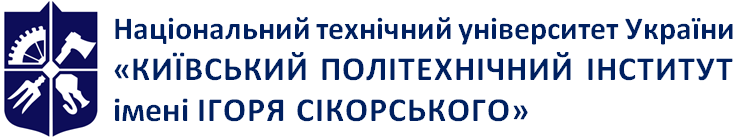 Кафедра теорії, практики та перекладу англійської мовиПСИХОЛОГІЯ МОВЛЕННЄВОЇ ОСОБИСТОСТІРобоча програма навчальної дисципліни (силабус)ПСИХОЛОГІЯ МОВЛЕННЄВОЇ ОСОБИСТОСТІРобоча програма навчальної дисципліни (силабус)ПСИХОЛОГІЯ МОВЛЕННЄВОЇ ОСОБИСТОСТІРобоча програма навчальної дисципліни (силабус)Рівень вищої освітиДругий (магістерський)Галузь знань03 Гуманітарні наукиСпеціальність035 ФілологіяОсвітня програмаГерманські мови та літератури (переклад включно), перша - англійськаСтатус дисциплінивибірковаФорма навчанняочна (денна) Рік підготовки, семестр1 курс, другий (весняний) семестрОбсяг дисципліни4 кредити ЄКТС / 120 годин (54 години практичних занять, 66 години СРС)Семестровий контрольЗалік  Розклад занятьhttp://rozklad.kpi.uaМова викладанняАнглійськаІнформація про 
керівника курсу/ викладачівдоцент, к. філол. н. Ткачик Олена Володимирівнаe-mail: helen.tkachyk@gmail.com тел..0674445926 (viber, Telegram) Профіль на сайті КТППАМ: https://ktppam.kpi.ua/node/660Профіль в Google Scholar: https://scholar.google.com/citations?hl=en&user=vPlyMwFo1HUCРозміщення курсуhttps://classroom.google.com Форма навчанняВсьогоВсьогоРозподіл навчального часу тавидами занятьРозподіл навчального часу тавидами занятьКонтрольні заходиКонтрольні заходиФорма навчаннякредитівгодинпрактичніСРСМКРСеместрова атестаціяДенна412054661Залік№ ПЗЗміст навчального матеріалуАудиторні годиниРозділ 1. Психологія мовленнєвої особистості як галузь психолінгвістики.Тема 1.1. Місце психолінгвістики в системі антропологічного знання. Предмет її вивчення і основні проблеми. Періодизація та становлення. СРС: Галузі психолінгвістики (вікова психолінгвістика, нейропсихо-лінгвістика, патопсихолінгвістика, етнопсихолінгвістика). 2Тема 1.1. Місце психолінгвістики в системі антропологічного знання. Основні поняття психолінгвістики: мова, мовлення, мовленнєва діяльність, мовна компетенція, мовленнєва компетенція, комунікація, культурно-мовна компетенція, мовна здатність, мовна та мовленнєва особистість, національно-мовна особистість, мовна свідомість. СРС: Галузі психолінгвістики (лінгвістична гендерологія, філософський напрямок психолінгвістики, соціопсихолінгвістика, інженерна психолінгвістика). 2Тема 1.2. Історичний огляд розвитку психолінгвістики: теорії П.Мопретюї, Ж.-Ж.Руссо та Л.Нуаре, ідея раціональності мови (граматика Пор-Рояля), внутрішні здібності і зовнішні впливи на розвиток мовлення (Лейбніц :: Локк), мова і дух (В. фон Гумбольдт), СРС: Античні теорії слова.2Тема 1.2. Історичний огляд розвитку психолінгвістики: мова і думка (О.Потебня), внутрішня форма слова (Ф. Фортунатов), мова і соціум (Б. де Куртене), біологічна концепція мови А. Шлейхера, мова і народ (Х. Штейнталь), мова і історія (Г. Пауль), мова і духовність (В. Вундт), мова як система (Ф. де Сосюр).СРС: Мова як система: синергетичний підхід.2Тема 1.3. Теоретичні дослідження сучасної психолінгвістики: психологічний напрям у мовознавстві, лінгвістична психологія, біхевіористська й необіхевіористська психологія, американська дескриптивна лінгвістика (Л. Блумфільд). СРС: Радянська теорія мовленнєвої діяльності в роботах Л. Щерби.2Тема 1.3. Теоретичні дослідження сучасної психолінгвістики. Моделі мовленнєвої діяльності: Ч. Осгуда, Н. Хомського, В. Левела, Т. Ахутіної, М. Жинкіна, І. Зимньої, О. Залевської). СРС: Експлікація психіки і мовленнєва поведінка особистості (Л. Виготський, О. Леонтьєв, С. Рубінштейн).2Розділ 2. Психолінгвістика розвитку. Мовлення як психічний феномен.Тема 2.1. Філогенез мови. Теорії походження мови: звуконаслідувальна, трудова, жестова. СРС: Екологія мов.2Тема 2.1. Філогенез мови. Природні та штучні мови. СРС: Моделювання вербальної поведінки у системах штучного інтелекту.2Тема 2.2.  Онтогенез мовлення. Періодизація мовленнєвого розвитку дитини за Ж.Піаже. СРС: Етапи розвитку дитячого мовлення за О. Леонтьевим.2Тема 2.2.  Онтогенез мовлення. Теорія switches, концепція нативізму, гіпотеза «модульності» мозку Н. Хомського. Забезпечення потреби у спілкуванні як умова розвитку мовлення, СРС: Мовленнєвий розвиток дітей-мауглі.2Тема 2.2.  Онтогенез мовлення. Дитяче мовлення, ситуативне і контекстне мовлення. Егоцентричність мовлення дитини за С. Рубінштейном. СРС: Мислетворчі функції мови: генералізація,  категоризація.2Тема 2.3. Нейропсихолінгвістичні дослідження психофізіологічних механізмів породження і сприйняття мовлення. СРС: Білінгвізм та полілінгвізм.2Тема 2.3. Нейропсихолінгвістичні дослідження. Генезис внутрішнього мовлення, його фази та функції. СРС: Механізм інтеріоризації.2Тема 2.4. Мовні засоби і психічні функцій людини. Роль мови у розвитку функцій свідомості, образу світу та саморефлексії. Мовні і знаково-символічні засоби у формуванні уваги, сприймання, мислення, пам’яті, розвитку емоційної сфери та здатності встановлювати особистісні та соціальні стосунки. СРС: Поняття мовних і знаково-символічних засобів комунікації2Тема 2.4. Мовні засоби і психічні функцій людини. Роль правої і лівої півкулі у процесах мислення і мовлення. Міжпівкульна асиметрія психічних процесів і творчі здібності. СРС: Дослідження лінгвістичної гендерології.2Тема 2.4. Мовні засоби і психічні функцій людини. Актуальні питання патопсихолінгвістики: дефекти у розвитку мовленнєвої здатності.СРС: Дефекти мовленнєвої здатності: філогенез і онтогенез.2Тема 2.5. Мовлення як засіб вербалізації думки. Фоносемантичні, грамматичні та лексико-семантичні особливсті розуміння мовлення. СРС: Ментальний лексикон.2Тема 2.5. Мовлення як засіб вербалізації думки. Моделі сприйняття мовлення. Позамовна обумовленість психолінгвістичних явищ, мультимодальність комунікації.СРС: Конвергентність вербальних та невербальних засобів комунікації.2Тема 2.5. Мовлення як засіб вербалізації думки. Роль мови в обробці досвіду і формуванні гештальтів свідомості.СРС: Мовна і концептуальна картина світу.2Розділ 3. Прикладні аспекти психолінгвістичних дослідженьТема 3.1. Асоціативний експеримент, процедура проведення, різновиди, поняття семантичного асоціативного поля.СРС: Семіотичний трикутник. Компонентний аналіз.2Тема 3.2. Експериментальні методики в психолінгвістиці: метод суб’єктивного шкалювання, градуального шкалювання, метод семантичного диференціалу, методика доповнення, метод семантичної взаємодії.СРС: Метод класифікації. Кластер-аналіз.2Тема 3.3. Психолінгвістичний аналіз текстів. Поняття тексту в психолінгвістиці та лінгвістиці. Текстові категорії (цілісність, звязність, членованість). Лінгвістичні універсалії. СРС: Властивості тексту і властивості сприйняття.2Тема 3.3. Психолінгвістичний аналіз текстів. Логоцентричність і ризоморфність тексту. Інтерпретація тексту. Переклад як приклад варіативності сприйняття. СРС: Мовне навіювання (сугестивний вплив).2Тема 3.3. Психолінгвістичний аналіз текстів. Основи нейролінгвістичного програмування. СРС: Мовленнєвий вплив у СМІ.2Тема 3.3. Психолінгвістичний аналіз текстів. Мовлення людей з різними типами організації характеру (за Ненсі МакВільямс): психоаналітичний підхід. Використання мовних засобів у психотерапевтичній взаємодії.СРС: Психолінгвістика у судовій психології та ін. галузях.2Написання МКР2Підвищення рейтингу. Залік2Всього:Всього:54№ з/пКонтрольний захід %Ваговий балКіл-тьВсього1.Робота на практичних заняттях48 %224482.Модульна контрольна робота52 %52152Всього Всього Всього Всього 100Розрахунки орієнтовних значень вагових балів з кожного контрольного заходуВизначаємо значення tk – навчальний час, запланований у робочій програмі для кожного контрольного заходу.1) Відповіді на практичних заняттях. 1 практичне заняття = 3 год. (2 год. ауд. + 1 год. СРС). tпр = 3 2) Написання МКР. МКР забезпечує перевірку всього навчального матеріалу. Тому враховуємо увесь час на засвоєння кредитного модуля за винятком 6 годин на залік. 120 – 6 = 114 годинtмкр = 114 год. Визначаємо орієнтовні значення вагових балів із розрахунку 100-бальної шкали РСО за формулою:tк= 3х24 + 114 = 72 + 114 = 186Визначаємо орієнтовні значення відповідних вагових балів:rпр = 72х100/186=38,7; отже 1 rпр = 1,6 = 2rмкр = 114х100/186 = 61,29 = 61Перевіряємо загальну суму:2х24 + 61х1 = 48 + 61 = 109Робимо корекцію та перевіряємо суму вагових балів:rпр = 48, ваговий бал за кожне індивідуальне заняття = 48/24 = 2; 2 Х 24 = 48rмкр = 5248 + 52 = 100 Визначаємо шкалу балів за відповідні рівні оцінювання з кожного виду контролю. З урахуванням межових значень 0,9 – 0,75 – 0,6 – 0 маємо такий розподіл:1) відповіді на практичних заняттях	«відмінно» = 1,8 – 2 балів;	«добре» = 1,5 – 1,7 бали;	«задовільно» = 1,2 – 1,4 бали;	«незадовільно» = 0 балів.2) написання модульної контрольної роботи:«відмінно» = 47 – 52 балів;	«добре» = 39 – 46 балів;	 «задовільно» = 31 – 38 балів;	 «незадовільно» = 0 балів.КритерійКритерійІ календарний контрольІІ  календарний контрольТермін календарного контролюТермін календарного контролю8-ий тиждень14--ий тижденьУмови отримання атестаціїПоточний рейтинг≥ 11 балів≥ 20 балівКількість балівОцінка100-95Відмінно94-85Дуже добре84-75Добре74-65Задовільно64-60ДостатньоМенше 60НезадовільноМенше 40 Не допущено